Publicado en España el 29/09/2016 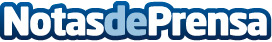 10 cosas que no sabías de tus slippersEn charol, terciopelo, con 'animal print' o en el siempre elegante negro, los slippers que se pueden encontrar con tachuelas y brillos, proceden de la aristocracia. ¿No lo sabías? Made in Me, el fabricante de calzado donde se diseñan los zapatos que se van a comprar, lo cuenta todo acerca de este icono del s.XXI. En Madeinme.es se pueden crear los slippers más soñados, con la opción de pagar sólo si es lo que se tenía en mente. Una opción chic y cómoda con la que triunfar esta temporada. PVP: 169€Datos de contacto:Globe ComunicaciónNota de prensa publicada en: https://www.notasdeprensa.es/10-cosas-que-no-sabias-de-tus-slippers_1 Categorias: Nacional Moda Sociedad Emprendedores E-Commerce Consumo Belleza http://www.notasdeprensa.es